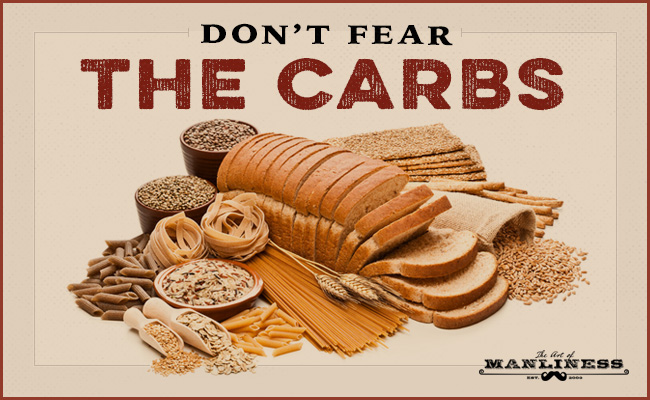 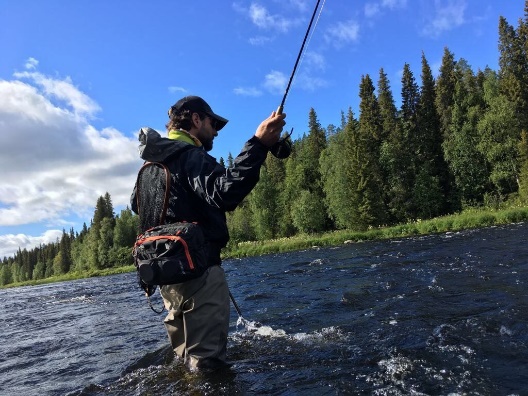 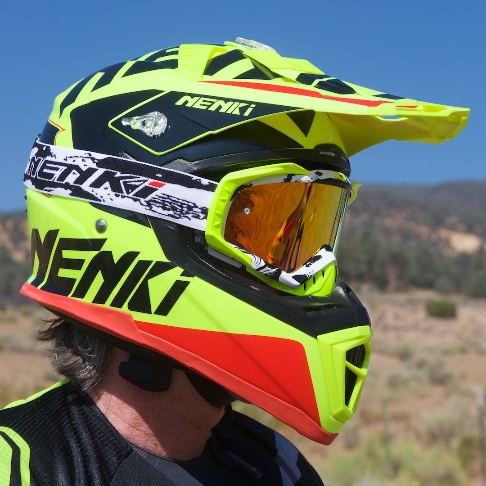 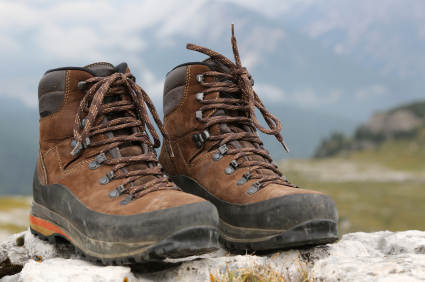 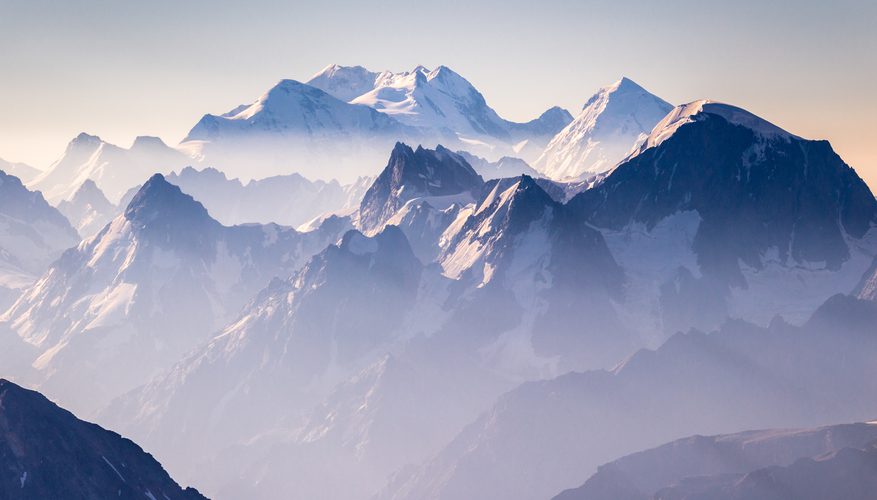 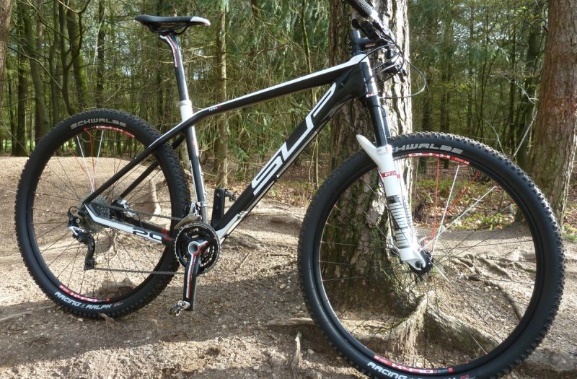 Extreme sports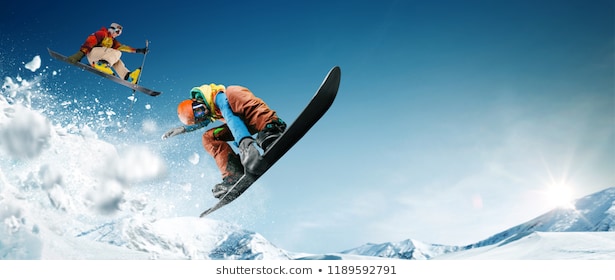 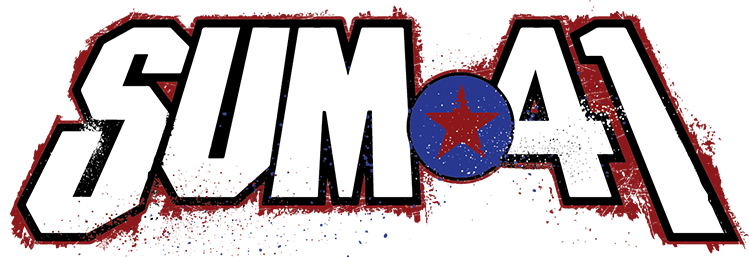 Mike Jansen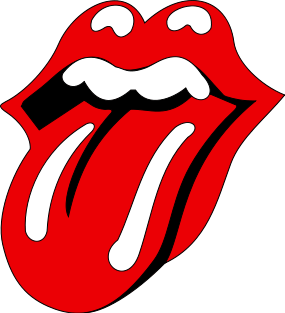 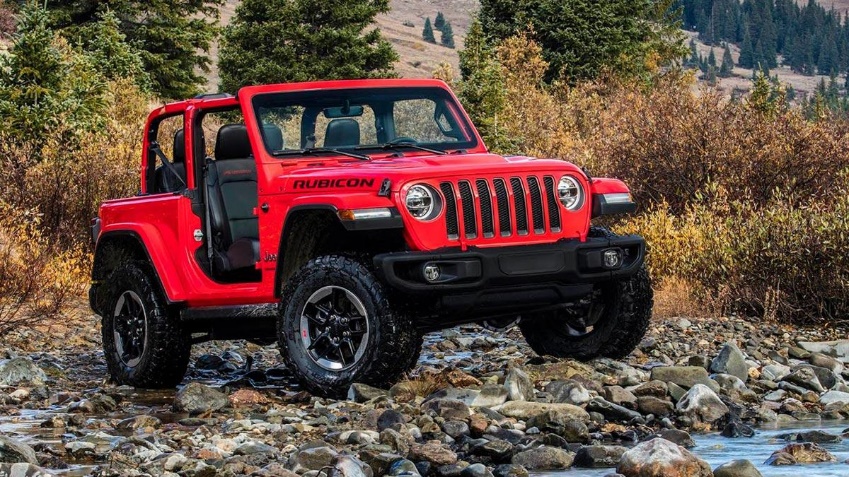 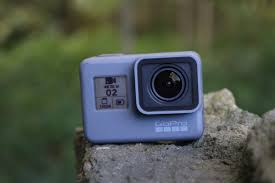 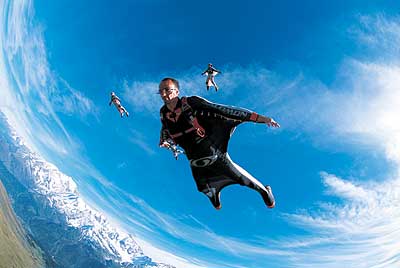 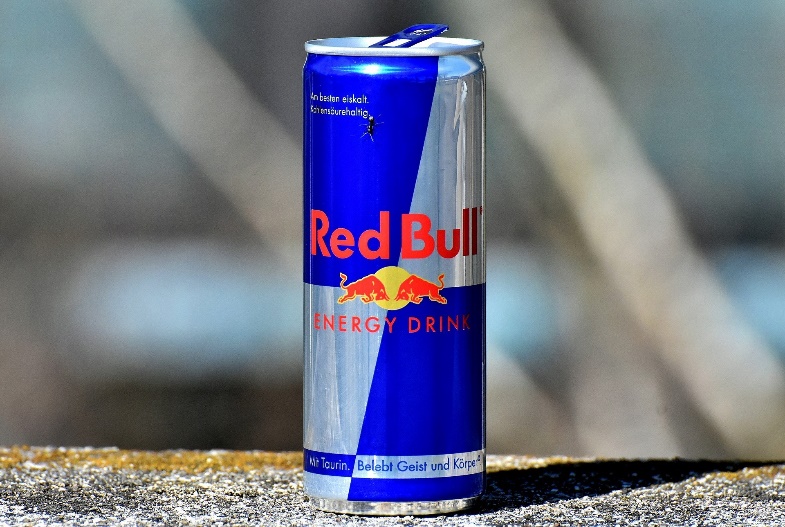 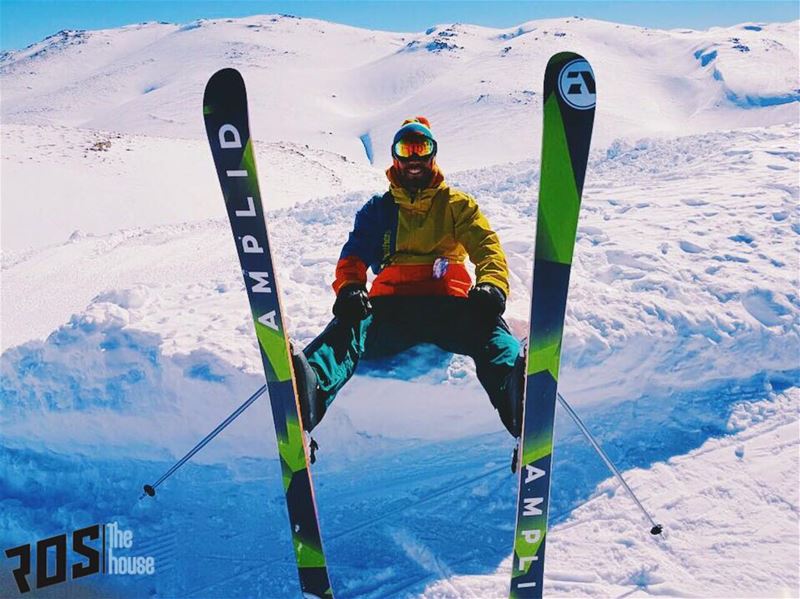 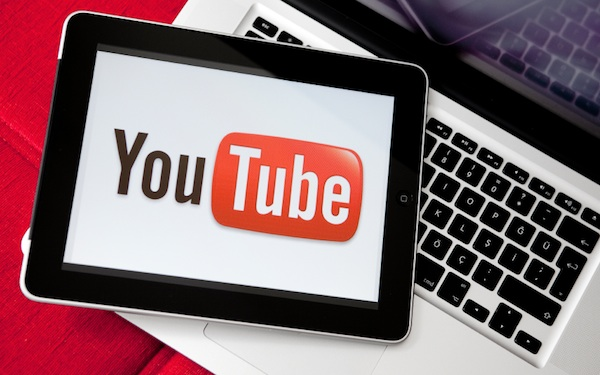 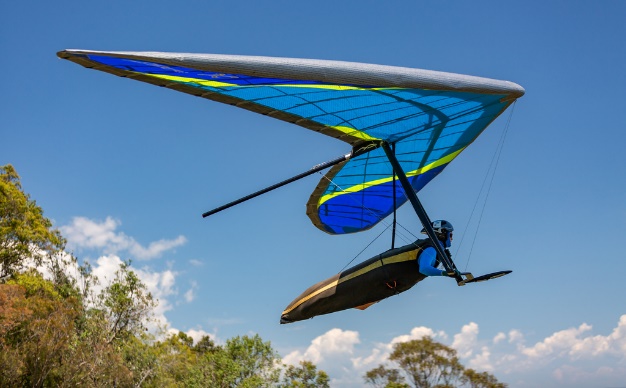 